Publicado en  el 04/07/2014 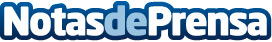 Catorce centros navarros en España y el extranjero celebrarán los Sanfermines Las exhibiciones de danzas, como la de la imagen son uno de los actos programados.Datos de contacto:Gobierno de NavarraNota de prensa publicada en: https://www.notasdeprensa.es/catorce-centros-navarros-en-espana-y-el_1 Categorias: Navarra http://www.notasdeprensa.es